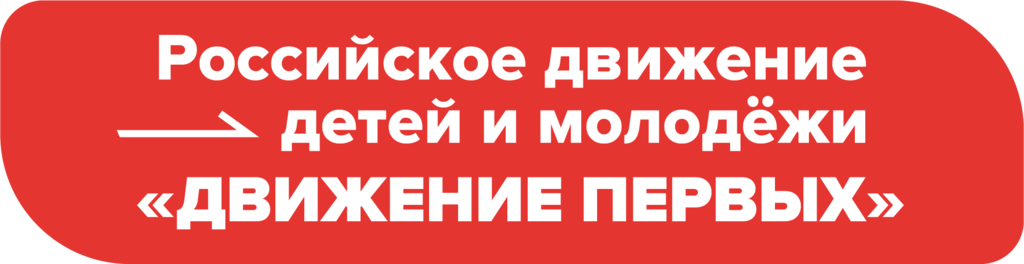  НАША МИССИЯ: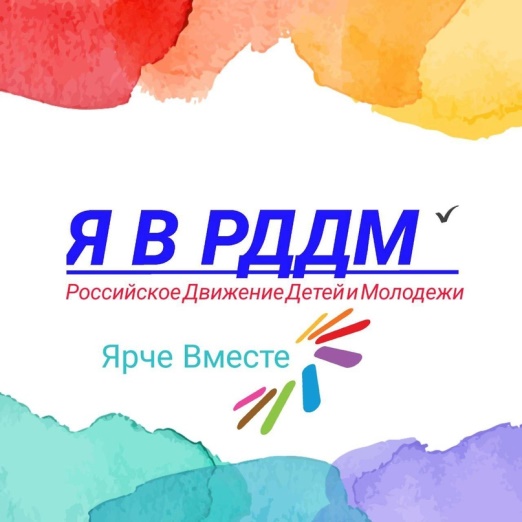 БЫТЬ С РОССИЕЙБЫТЬ ЧЕЛОВЕКОМ БЫТЬ ВМЕСТЕБЫТЬ В ДВИЖЕНИИБЫТЬ ПЕРВЫМИНАШИ ОБЩИЕ ЦЕННОСТИ:ЖИЗНЬ И ДОСТОИНСТВО. Участники Движения в первую очередь ценят жизнь каждого человека. Берегут чувство собственного достоинства и заботятся о сохранении достоинства окружающих.ПАТРИОТИЗМ. Участники Движения любят свою Родину - Россию. Любовь к стране проявляется в делах и поступках.ДРУЖБА. Движение – источник Дружбы для каждого из участников. Вступая в Движение, каждый может найти себе друзей близких по убеждениям, увлечениям, интересам и возрасту. В Движении друзья всегда рядом.ДОБРО И СПРАВЕДЛИВОСТЬ. Участники Движения действуют по справедливости, распространяют добро, считают доброту качеством сильных людей.  Внутренний голос каждого говорит нам, что только добрые дела меняют жизнь к лучшему.МЕЧТА. Участники Движения умеют мечтать и воплощать свои мечты в жизнь. Смелые мечты открывают человеку новые возможности, а человечеству – неизведанные горизонты.  СОЗИДАТЕЛЬНЫЙ ТРУД. Каждый участник Движения своим трудом приносит пользу: создаёт новое качество своих знаний, умений и навыков, применяет их во благо своей семьи, Движения и всей страны.   ВЗАИМОПОМОЩЬ И ВЗАИМОУВАЖЕНИЕ. Участники Движения действуют как одна команда, помогая друг другу в учебе, труде, поиске и раскрытии таланта каждого. Плечом к плечу преодолевают трудности. Уважают особенности каждого участника Движения, создавая пространство равных возможностей.  ЕДИНСТВО НАРОДОВ РОССИИ. Участники Движения, являясь новыми поколениями многонационального и многоконфессионального народа России, уважают культуру, традиции, обычаи и верования друг друга. Это  уникальное достояние нашей страны: народов много, Родина – одна. ИСТОРИЧЕСКАЯ ПАМЯТЬ. Участники Движения изучают, знают и защищают историю России, противостоят любым попыткам её искажения и очернения. Берегут память о защитниках Отечества.СЛУЖЕНИЕ ОТЕЧЕСТВУ. Участники Движения объединены с Отечеством одной судьбой. Каждый на своем месте готовит себя к служению Отечеству и ответственности за его будущее.КРЕПКАЯ СЕМЬЯ. Участники Движения разделяют традиционные семейные ценности. Гордятся российской культурой отцовства и материнства. Уважают многодетность. Помогают младшим, заботятся в семье о бабушках и дедушках.ДВИЖЕНИЕВ СВОЕЙ ДЕЯТЕЛЬНОСТИРАБОТАЕТ ПО СЛЕДУЮЩИМ НАПРАВЛЕНИЯМ:Образование и знания. «УЧИСЬ И ПОЗНАВАЙ!»Наука и технологии. «ДЕРЗАЙ И ОТКРЫВАЙ!»Труд, профессия и своё дело. «НАЙДИ ПРИЗВАНИЕ!»Культура и искусство. «СОЗДАВАЙ И ВДОХНОВЛЯЙ!»Волонтёрство и добровольчество. «БЛАГО ТВОРИ!»Патриотизм и историческая память. «СЛУЖИ ОТЕЧЕСТВУ!»Спорт. «ДОСТИГАЙ И ПОБЕЖДАЙ!» Здоровый образ жизни. «БУДЬ ЗДОРОВ!»Медиа и коммуникации.«РАССКАЖИ ОГЛАВНОМ!»Дипломатия и международные отношения. «УМЕЙ ДРУЖИТЬ!»Экология и охрана природы. «БЕРЕГИ ПЛАНЕТУ!»Туризм и путешествия. «ОТКРЫВАЙ СТРАНУ!»